Wtorek 26.05.2020 r.„Wniebowstąpienie Pana Jezusa”Dzień dobry!	Witam serdecznie dzieci i rodziców! W ostatnią niedzielę przeżywaliśmy uroczystość Wniebowstąpienia Pańskiego. Jest to bardzo radosne święto, które pokazuje nam, co Bóg przygotował dla nas wszystkich. Pan Jezus powiedział przecież wyraźnie, że musi pójść do nieba, aby przygotować dla nas mieszkanie.	Obejrzyjcie teraz proszę krótki filmik o wniebowstąpieniu:https://www.youtube.com/watch?v=cBczSoOa1MQ	Tutaj jeszcze bajka o wydarzeniach z ostatnich ziemskich dni Pana Jezusa:https://www.youtube.com/watch?v=sC4o9AuysWwTeraz coś do posłuchania:https://www.youtube.com/watch?v=l6djoOEjwNYhttps://www.youtube.com/watch?v=NM8v-fNiHQI	Na koniec jeszcze coś do pokolorowania. Niech będzie pochwalony Jezus Chrystus!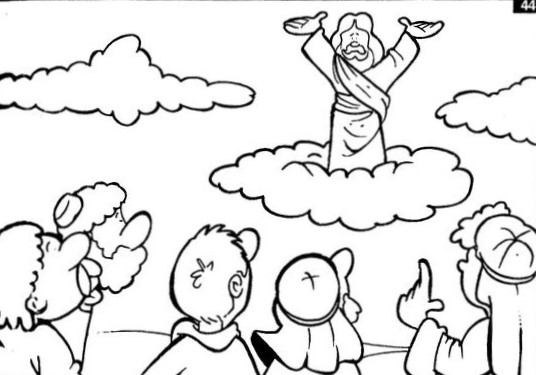 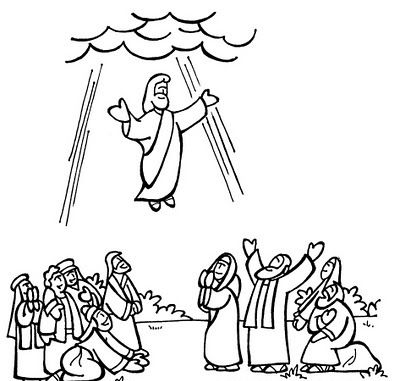 